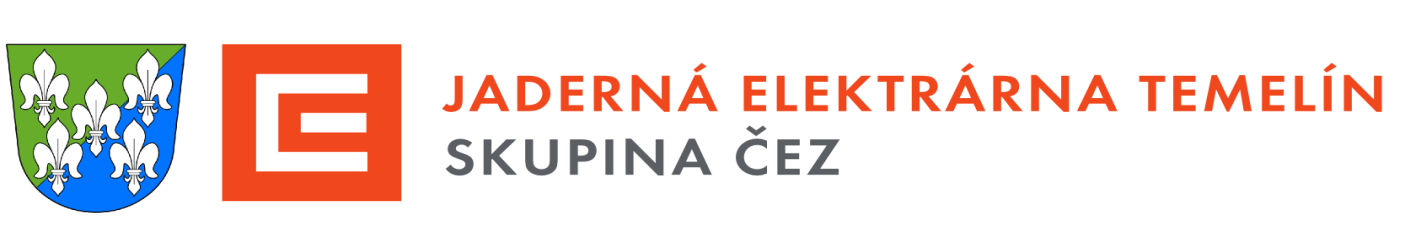 „Obec Dívčice děkuje společnosti ČEZ a JE Temelín za partnerství v rámci programu Oranžový rok 2016 díky kterému se mohly uskutečnit akce, jako jsou Kubatovy slavnosti, Oranžová stopa – dětský den myslivosti, X. Ročník střelecké soutěže AVZO a setkání místních seniorů Atomový senior.Radek Livečka, starosta obce Dívčice“